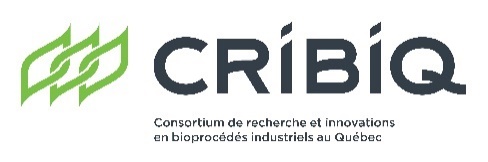 * IMPORTANT! Il est obligatoire que l’entreprise bénéficiaire du service et le fournisseur de service soient membres du CRIBIQ au moment du dépôt de la demande. Pour avoir plus de détails sur l’adhésion vous pouvez vous rendre directement sur notre site web au : www.cribiq.qc.ca Le formulaire dûment complété et signé, accompagné de l’offre de service et de l’information sur le fournisseur du service, doit être envoyé à l’adresse suivante : cribiq-bionext@cribiq.qc.ca 1. Entreprise bénéficiaire du service*1. Entreprise bénéficiaire du service*1. Entreprise bénéficiaire du service*1. Entreprise bénéficiaire du service*1. Entreprise bénéficiaire du service*1. Entreprise bénéficiaire du service*1. Entreprise bénéficiaire du service*Nom de l’entrepriseNom de l’entrepriseNom de l’entrepriseNom de l’entrepriseNom de l’entrepriseNom de l’entrepriseNom de l’entrepriseAdresse (numéro, rue, bureau) VilleVilleVilleVilleProvinceCode postalPrénom, Nom représentant Prénom, Nom représentant Prénom, Nom représentant FonctionFonctionFonctionFonctionTéléphoneTéléphoneNuméro de posteNuméro de posteCourrielCourrielCourriel2. Fournisseur du service*2. Fournisseur du service*2. Fournisseur du service*2. Fournisseur du service*2. Fournisseur du service*2. Fournisseur du service*2. Fournisseur du service*Nom de l’organisation/du consultantNom de l’organisation/du consultantNom de l’organisation/du consultantNom de l’organisation/du consultantNom de l’organisation/du consultantNom de l’organisation/du consultantNom de l’organisation/du consultantAdresse (numéro, rue, bureau) VilleVilleVilleVilleProvinceCode postalPrénom, Nom représentant Prénom, Nom représentant Prénom, Nom représentant FonctionFonctionFonctionFonctionTéléphoneTéléphoneNuméro de posteNuméro de posteCourrielCourrielCourrielEst-ce que le fournisseur possède l’expertise pour fournir le service? N’oubliez pas de joindre en annexe tout information pertinente à ce propos (CVs; réalisations antérieures, …. etc.) (Veuille justifier : maximum 500 caractères).Est-ce que le fournisseur possède l’expertise pour fournir le service? N’oubliez pas de joindre en annexe tout information pertinente à ce propos (CVs; réalisations antérieures, …. etc.) (Veuille justifier : maximum 500 caractères).Est-ce que le fournisseur possède l’expertise pour fournir le service? N’oubliez pas de joindre en annexe tout information pertinente à ce propos (CVs; réalisations antérieures, …. etc.) (Veuille justifier : maximum 500 caractères).Est-ce que le fournisseur possède l’expertise pour fournir le service? N’oubliez pas de joindre en annexe tout information pertinente à ce propos (CVs; réalisations antérieures, …. etc.) (Veuille justifier : maximum 500 caractères).Est-ce que le fournisseur possède l’expertise pour fournir le service? N’oubliez pas de joindre en annexe tout information pertinente à ce propos (CVs; réalisations antérieures, …. etc.) (Veuille justifier : maximum 500 caractères).Est-ce que le fournisseur possède l’expertise pour fournir le service? N’oubliez pas de joindre en annexe tout information pertinente à ce propos (CVs; réalisations antérieures, …. etc.) (Veuille justifier : maximum 500 caractères).Est-ce que le fournisseur possède l’expertise pour fournir le service? N’oubliez pas de joindre en annexe tout information pertinente à ce propos (CVs; réalisations antérieures, …. etc.) (Veuille justifier : maximum 500 caractères). OUI      NON Intrérer du texte  OUI      NON Intrérer du texte  OUI      NON Intrérer du texte  OUI      NON Intrérer du texte  OUI      NON Intrérer du texte  OUI      NON Intrérer du texte  OUI      NON Intrérer du texte 3. Informations sur le service3. Informations sur le service3. Informations sur le service3. Informations sur le service3. Informations sur le service3. Informations sur le service3. Informations sur le service3.1 Type de service demandé3.1 Type de service demandé3.1 Type de service demandé3.1 Type de service demandé3.1 Type de service demandé3.1 Type de service demandé3.1 Type de service demandé,             si autre veuillez spécifier : ,             si autre veuillez spécifier : ,             si autre veuillez spécifier : ,             si autre veuillez spécifier : ,             si autre veuillez spécifier : ,             si autre veuillez spécifier : ,             si autre veuillez spécifier : 3.2 Filières industrielles visés par le service demandé 3.2 Filières industrielles visés par le service demandé 3.2 Filières industrielles visés par le service demandé 3.2 Filières industrielles visés par le service demandé 3.2 Filières industrielles visés par le service demandé 3.2 Filières industrielles visés par le service demandé 3.2 Filières industrielles visés par le service demandé ,              si autre veuillez spécifier : ,              si autre veuillez spécifier : ,              si autre veuillez spécifier : ,              si autre veuillez spécifier : ,              si autre veuillez spécifier : ,              si autre veuillez spécifier : ,              si autre veuillez spécifier : 3.3 Description sommaire du service et lien avec l’innovation antérieure, présente et/ou future (maximum 750 caractères) N’oubliez pas de joindre l’offre de service détaillée en annexe de ce formulaire.3.3 Description sommaire du service et lien avec l’innovation antérieure, présente et/ou future (maximum 750 caractères) N’oubliez pas de joindre l’offre de service détaillée en annexe de ce formulaire.3.3 Description sommaire du service et lien avec l’innovation antérieure, présente et/ou future (maximum 750 caractères) N’oubliez pas de joindre l’offre de service détaillée en annexe de ce formulaire.3.3 Description sommaire du service et lien avec l’innovation antérieure, présente et/ou future (maximum 750 caractères) N’oubliez pas de joindre l’offre de service détaillée en annexe de ce formulaire.3.3 Description sommaire du service et lien avec l’innovation antérieure, présente et/ou future (maximum 750 caractères) N’oubliez pas de joindre l’offre de service détaillée en annexe de ce formulaire.3.3 Description sommaire du service et lien avec l’innovation antérieure, présente et/ou future (maximum 750 caractères) N’oubliez pas de joindre l’offre de service détaillée en annexe de ce formulaire.3.3 Description sommaire du service et lien avec l’innovation antérieure, présente et/ou future (maximum 750 caractères) N’oubliez pas de joindre l’offre de service détaillée en annexe de ce formulaire.Intrérer du texteIntrérer du texteIntrérer du texteIntrérer du texteIntrérer du texteIntrérer du texteIntrérer du texte3.4 Retombées estimées de la réalisation du service chez l’entreprise bénéficiaire sur les plans économiques et/ou environnementales et/ou technologiques (maximum 1000 caractères)Intrérer du texte4. Montage financier4. Montage financierNombre d’heures pour la réalisation du service :  Taux horaires :     $Coût total du service : $ Contribution de l’entreprise (min. 20% nature et/ou espèces) : $ ( %)Contribution du fournisseur du service (facultatif) : $ ( %)Autre contribution (facultatif) Spécifiez :    $ ( %)Montant du CRIBIQ à verser au fournisseur :  $ ( %)5. Signatures5. Signatures5. Signatures5. Signatures5. Signatures5. Signatures5. Signatures5.1 Signature de l’entreprise bénéficiaire du service5.1 Signature de l’entreprise bénéficiaire du service5.1 Signature de l’entreprise bénéficiaire du serviceAAAA-MM-JJPrénom, NomFonctionDateSignature 5.2 Signature du fournisseur du service5.2 Signature du fournisseur du service5.2 Signature du fournisseur du serviceAAAA-MM-JJPrénom, NomFonctionDateSignature 